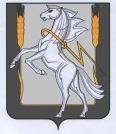 Совет депутатов Рощинского сельского поселенияСосновского муниципального района Челябинской областичетвертого созываРЕШЕНИЕ «23» декабря 2021 г. № 107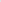 Об утверждении списка дорог(улиц), подлежащих строительству и ремонту в 2022 году на территории Рощинского поселенияРуководствуясь положением «О порядке установления очередности (приоритетности) строительства и ремонта дорог (улиц) на территории Рощинского сельского поселения» Решение №19 от 29.01.2020 года, рекомендациями рабочей группы, протокол заседания № ___, от ____декабря 2021 года.Совет депутатов Рощинского сельского поселения Сосновского муниципального района Челябинской области четвертого созываРЕШАЕТ:1. Информацию о проделанной работе по ремонту и строительству дорог (улиц) принять к сведению.2. Утвердить список дорог (улиц), подлежащих строительству и ремонту в 2022 году на территории Рощинского поселения. (Прилагается)3. Разместить настоящее решение на официальном сайте Рощинского сельского поселения http://roshinskoe.eps74.ru 4. Решение вступает в силу с момента подписания.5. Контроль за исполнением Решения возложить на депутата Андрейченко Е.А.Глава Рощинского                                             Председатель Совета депутатовсельского поселения                                              Рощинского сельского поселения______________Л.А. Ефимова                            ______________С.Ю. ВолосниковаПриложение к Решению №107 от «23» декабря 2021 г.Список дорог (улиц), подлежащих строительству и ремонту                          в 2022 году на территории Рощинского поселения.1 Строительство разворотного кольца с остановочным комплексом для общественного транспорта п. Рощино ул. Проектная (Светлый, 3 поляна).2 Заказать проект организации транспортного и пешеходного движения между ДК Рощино и магазином «Магнит». Асфальтирование этого участка.3 Заказать проект организации транспортного и пешеходного движения от дома №6 по ул. Молодежной, вдоль ул. Березовой до дома №1 по ул. Ленина.4 Провести работы по организации сквозного проезда по ул. Южноуральская.5 Провести ямочный ремонт дороги к р. Зюзелга.6 Провести работы по организации сквозного проезда по ул. Центральная.7 Завершить отсыпку ул. Советская.8. Провести частичную отсыпку ул. Ворошилова и Лазурная, д. Казанцево.9. Завершить работы по отсыпки ул. Зеленой, д. Казанцево.